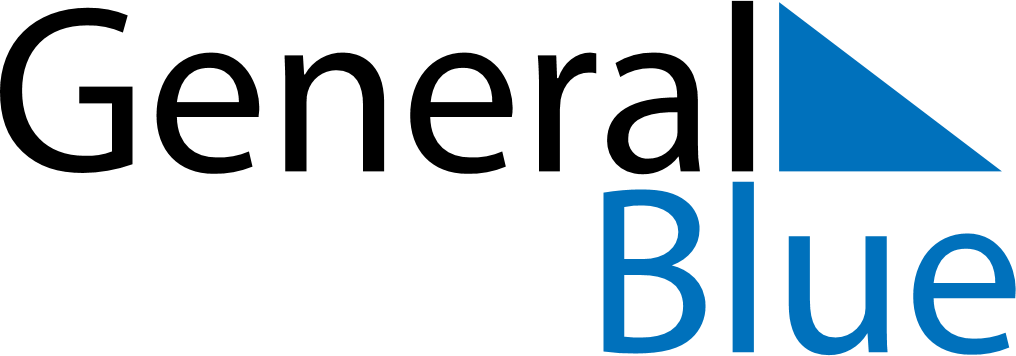 Weekly CalendarJanuary 8, 2023 - January 14, 2023Weekly CalendarJanuary 8, 2023 - January 14, 2023Weekly CalendarJanuary 8, 2023 - January 14, 2023Weekly CalendarJanuary 8, 2023 - January 14, 2023Weekly CalendarJanuary 8, 2023 - January 14, 2023Weekly CalendarJanuary 8, 2023 - January 14, 2023SUNDAYJan 08MONDAYJan 09MONDAYJan 09TUESDAYJan 10WEDNESDAYJan 11THURSDAYJan 12FRIDAYJan 13SATURDAYJan 14